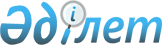 О нормативных актах Комиссии Таможенного союза в сфере технического регулирования
					
			Утративший силу
			
			
		
					Решение Комиссии таможенного союза от 28 января 2011 года № 527. Утратило силу решением Коллегии Евразийской экономической комиссии от 20 ноября 2018 года № 186.
      Комиссия Таможенного союза решила:
      1. Принять к сведению информацию Сторон о ходе выполнения Графика разработки первоочередных технических регламентов Таможенного союза, утвержденного Решением Комиссии Таможенного союза от 8 декабря 2010 года № 492.
      2. Утвердить:
      - уточненную редакцию Положения о порядке разработки, принятия, внесения изменений и отмены технического регламента Таможенного союза, утвержденного Решением Комиссии Таможенного союза от 18 ноября 2010 года № 453 (прилагается);
      - новую редакцию Единого реестра органов по сертификации и испытательных лабораторий (центров) (не прилагается).  ПОЛОЖЕНИЕ
о порядке разработки, принятия, внесения изменений и отмены
технического регламента Таможенного союза
      1. Разработка технического регламента Таможенного союза (далее – технический регламент) осуществляется органом Стороны, ответственной за разработку технического регламента, определенным ею в качестве ответственного за разработку соответствующего технического регламента (далее – орган Стороны разработчика).
      Правительство государства – члена Таможенного союза (далее – Сторона) определяет орган Стороны, участвующий в разработке технического регламента (далее – орган Стороны – участник разработки).
      Стороны представляют информацию в Секретариат Комиссии Таможенного союза (далее – Секретариат) об органе Стороны по техническому регулированию, органе Стороны разработчика, органе Стороны – участнике разработки.
      2. Орган Стороны разработчика осуществляет разработку проекта технического регламента в соответствии с Планом (программой, графиком) разработки технических регламентов Таможенного союза.
      Комиссия Таможенного союза (далее – Комиссия) не реже одного раза в квартал рассматривает ход разработки каждого проекта технического регламента.
      Секретариат с целью контроля хода выполнения Плана (программы, графика) разработки технических регламентов формирует сетевой график.
      Проект технического регламента разрабатывается в соответствии с Рекомендациями по типовой структуре технического регламента Евразийского экономического сообщества, утвержденными Решением Межгосударственного Совета Евразийского экономического сообщества от 27 октября 2006 года № 321.
      Схемы оценки (подтверждения) соответствия устанавливаются в техническом регламенте в соответствии с Рекомендациями по применению типовых схем оценки (подтверждения) соответствия, утвержденными Комиссией.
      В случае необходимости орган Стороны разработчика может создать рабочую группу по разработке проекта технического регламента, в том числе с привлечением представителей органов Сторон.
      3. За основу проекта технического регламента может быть принят проект технического регламента ЕврАзЭС.
      Если за основу проекта технического регламента принят проект технического регламента ЕврАзЭС, по которому завершена процедура публичного обсуждения, технический регламент может быть принят решением Комиссии без проведения процедуры публичного обсуждения (пункты 5 - 9 настоящего Положения).
      4. При разработке первой редакции проекта технического регламента орган Стороны разработчика совместно с органом Стороны по техническому регулированию одновременно обеспечивают разработку проектов Перечней стандартов, определенных пунктами 2 и 3 статьи 6 Соглашения о единых принципах и правилах технического регулирования в Республике Беларусь, Республике Казахстан и Российской Федерации от 18 ноября 2010 года (далее – Перечни стандартов) в соответствии с положением, утвержденным Комиссией. 
      5. После завершения разработки первой редакции проекта технического регламента орган Стороны разработчика направляет ее, а также проекты Перечней стандартов органам Сторон – участникам разработки и проводит переговоры на уровне руководителей органов Сторон – участников разработки.
      В целях организации переговоров орган Стороны разработчика, как правило, не позднее, чем за десять рабочих дней до даты их проведения направляет в Секретариат информацию о проведении переговоров вместе с проектом технического регламента и проектами Перечней стандартов, а также информирует об этом руководителей органов Сторон – участников разработки.
      Секретариат не позднее трех рабочих дней с даты поступления указанных документов направляет Сторонам и заинтересованным органам Сторон информацию для участия в переговорах.
      По итогам переговоров принимается решение о возможности начала публичного обсуждения проекта технического регламента, которое оформляется протоколом.
      Орган Стороны разработчика не позднее трех рабочих дней с даты подписания данного протокола направляет в Секретариат уведомление о разработке проекта технического регламента, первую редакцию проекта с пояснительной запиской к нему (в электронном виде и на бумажном носителе) для проведения публичного обсуждения, а также указанный протокол.
      Секретариат не позднее трех рабочих дней с даты поступления материалов направляет их органам Сторон по техническому регулированию.
      В пояснительной записке указываются:
      - цели принятия технического регламента; 
      - краткая характеристика объектов технического регулирования; 
      - информация о применении при разработке проекта технического регламента международных, региональных и национальных (государственных) стандартов, требований других документов (правил, директив и рекомендаций и иных документов, принятых международными организациями по стандартизации, а в случае их отсутствия – региональных документов (регламентов, директив, решений, правил и иных документов), национальных технических регламентов; 
      - требования, отличающиеся от положений международных, региональных стандартов или обязательных требований, действующих на территории Сторон. 
      Форма уведомления о разработке проекта технического регламента Таможенного союза утверждается Координационным комитетом по техническому регулированию, применению санитарных, ветеринарных и фитосанитарных мер (далее – Координационный комитет).
      6. Секретариат, органы Сторон по техническому регулированию не позднее трех рабочих дней с момента поступления уведомления о разработке проекта технического регламента обеспечивают размещение первой редакции проекта технического регламента, уведомления о разработке проекта технического регламента и пояснительной записки к нему для публичного обсуждения на официальном сайте Комиссии и официальных сайтах органов Сторон по техническому регулированию.
      Органы Сторон по техническому регулированию публикуют уведомление о разработке проекта технического регламента в официальном печатном издании органа Стороны по техническому регулированию.
      Срок публичного обсуждения проекта технического регламента не может быть менее чем два месяца со дня размещения уведомления о разработке проекта технического регламента на официальном сайте Комиссии. Датой завершения публичного обсуждения является дата размещения уведомления о завершении публичного обсуждения проекта технического регламента Таможенного союза на официальном сайте Комиссии.
      7. Замечания и предложения (отзывы) по проекту технического регламента от заинтересованных лиц Стороны, ответственной за разработку технического регламента, направляются в орган Стороны разработчика, от заинтересованных лиц других Сторон – в органы Сторон – участники разработки, а от заинтересованных лиц третьих стран – в орган Стороны разработчика или в Секретариат.
      Орган Стороны – участник разработки представляет сводные замечания органу Стороны по техническому регулированию, который направляет в орган Стороны разработчика сформированную позицию по проекту технического регламента от Стороны.
      Секретариат, органы Сторон по техническому регулированию передают поступившие замечания и предложения в орган Стороны разработчика не позднее, чем в течение 10 дней после завершения публичного обсуждения (в электронном виде и на бумажном носителе).
      8. Орган Стороны разработчика составляет уведомление о завершении публичного обсуждения проекта технического регламента и направляет его в Секретариат для размещения на официальном сайте Комиссии, а также в органы Сторон по техническому регулированию для размещения на официальных сайтах и в официальном печатном издании органа Стороны по техническому регулированию.
      Форма уведомления о завершении публичного обсуждения проекта технического регламента Таможенного союза утверждается Координационным комитетом.
      9. Орган Стороны разработчика в течение одного месяца:
      рассматривает поступившие в письменной форме замечания и предложения (отзывы) заинтересованных лиц;
      принимает решение по каждому замечанию и предложению;
      составляет сводку отзывов по установленной Координационным комитетом форме, а также при наличии разногласий – таблицу разногласий;
      разрабатывает окончательную редакцию проекта технического регламента;
      подготавливает пояснительную записку.
      10. Одновременно орган Стороны разработчика при наличии разногласий проводит переговоры между органами Сторон по техническому регулированию, органами Сторон – участниками разработки по их урегулированию. По итогам переговоров оформляется протокол рассмотрения проекта технического регламента в окончательной редакции.
      11. Орган Стороны разработчика совместно с органами Сторон по техническому регулированию обеспечивают доработку проектов Перечней стандартов. 
      12. Орган Стороны разработчика проводит переговоры на уровне руководителей органов Сторон – участников разработки с участием органов Сторон по техническому регулированию по согласованию окончательной редакции проекта технического регламента и проектов Перечней стандартов. По итогам переговоров оформляется протокол согласования окончательной редакции проекта технического регламента. 
      13. По итогам переговоров орган Стороны разработчика вносит в Секретариат проект технического регламента, пояснительную записку к нему, сводку отзывов, таблицу разногласий (при наличии), доработанные проекты Перечней стандартов с пояснительной запиской и протокол рассмотрения проекта технического регламента в окончательной редакции. 
      14. Секретариат не позднее трех рабочих дней с даты поступления окончательной редакции проекта технического регламента, пояснительной записки к нему, сводки отзывов, таблицы разногласий (при наличии) и доработанных проектов Перечней стандартов с пояснительной запиской к ним обеспечивает:
      – размещение указанных документов на официальном сайте Комиссии;
      – направление указанных документов Сторонам для согласования.
      15. Не ранее, чем через 30 дней с даты размещения, материалы по проекту технического регламента, включая замечания и обоснованные предложения, полученные от Сторон после размещения проекта технического регламента в окончательной редакции, а также неурегулированные разногласия рассматриваются на заседании Координационного комитета с целью представления для рассмотрения на заседании Комиссии.
      При наличии принципиальных разногласий между Сторонами, которые не были устранены в установленном порядке путем переговоров, решение по их урегулированию принимает Комиссия.
      16. Согласование осуществляется в порядке, определяемом Сторонами, в течение одного месяца с даты поступления указанных документов из Секретариата.
      Решения Сторон по проекту технического регламента направляются Сторонами в Секретариат.
      17. Комиссия рассматривает проект технического регламента и проекты Перечней стандартов, одобренные Сторонами, и доклад Координационного Комитета и принимает соответствующее решение. 
      18. Комиссия принимает технический регламент и утверждает Перечни стандартов на основе консенсуса.
      Принятые решением Комиссии технический регламент и Перечни стандартов размещаются на официальном сайте Комиссии, официальных сайтах и в официальных печатных изданиях органов Сторон по техническому регулированию.
      19. Секретариат ведет реестр технических регламентов. Каждому
      техническому регламенту присваивается обозначение, состоящее из аббревиатуры "ТР ТС", порядкового номера и года принятия.
      Секретариат формирует дело технического регламента и обеспечивает его хранение.
      Порядок формирования дела технического регламента устанавливается Координационным комитетом.
      20. Внесение изменений в технический регламент осуществляется в порядке, аналогичном порядку разработки технического регламента. 
      21. Отмена технического регламента осуществляется по взаимному согласию Сторон решением Комиссии.
      Отмена технического регламента в случае принятия технического регламента ЕврАзЭС в отношении продукции, на которую принят технический регламент, осуществляется в соответствии с Соглашением о единых принципах и правилах технического регулирования в Республике Беларусь, Республике Казахстан и Российской Федерации от 18 ноября 2010 года.
					© 2012. РГП на ПХВ «Институт законодательства и правовой информации Республики Казахстан» Министерства юстиции Республики Казахстан
				
 Члены Комиссии Таможенного союза:
 Члены Комиссии Таможенного союза:
 Члены Комиссии Таможенного союза:
От Республики 
Беларусь
От Республики 
Казахстан
От Российской 
Федерации
С. Румас
У. Шукеев
И. ШуваловУТВЕРЖДЕНО
Решением Комиссии
Таможенного союза
от 28 января 2011 г. № 527